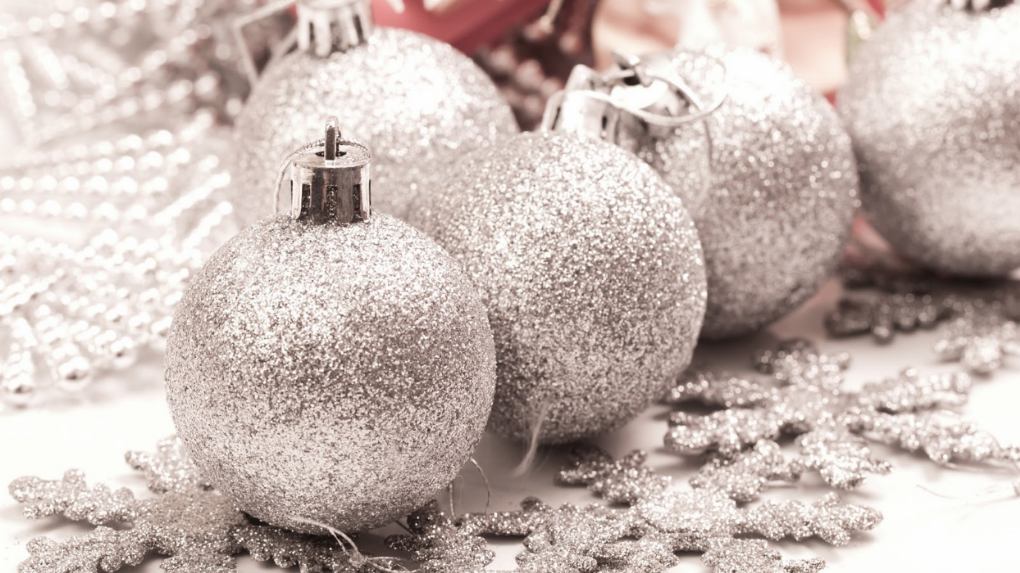                    Čestit Božić i sretnu Novu godinu žele Vam učenici i djelatnici OŠ  Julija Benešića Ilok